ПРОТОКОЛ №внеочередного заседания комиссии по предупреждению и ликвидации ЧС и ПБ администрации МО «Боханский район» Место проведения: актовый зал в здании администрации муниципального образования «Боханский район» (669311, Иркутская обл., Боханский р-н, ул. Ленина, 83, 1-й этаж).Вел заседание: Повестка дня:По первому вопросу повестки дня выступили: Главный специалист ГО ЧС и ПБ – Кабанов С.В., начальник ТОАЛХ Иркутской области по Кировскому лесничеству Карнаухов М.А., заместитель начальника полиции по ООП МО МВД России «Боханский» Павлова Елена АлександровнаКомиссия по предупреждению и ликвидации чрезвычайных ситуаций и обеспечению пожарной безопасности муниципального образования Боханский район решила:По первому вопросу повестки дня:Информацию главного специалиста ГО ЧС и ПБ, начальника ТОАЛХ Иркутской области по Кировскому лесничеству Карнаухова М.А., заместителя начальника полиции по ООП МО МВД России «Боханский» Павловой Е.А. принять к сведению.Ввести на территории муниципального образования «Боханский район» с 14:00 19 мая 2014 года режим функционирования «Повышенная готовность» для муниципального звена Боханского района территориальной подсистемы Иркутской области единой государственной системы предупреждения и ликвидации чрезвычайных ситуаций.Рекомендовать главам сельских поселений: Привести органы управления, силы и средства муниципальных звеньев территориальной подсистемы единой государственной системы предупреждения и ликвидации чрезвычайных ситуаций в полную готовность;В случае угрозы перехода лесного пожара на территорию муниципального образования ввести режим функционирования «Чрезвычайная ситуация» и обеспечить выполнение мероприятий введенного режима, а также обеспечить безопасность населения; Ограничить доступ людей и транспортных средств в направлении мест отдыха населения и посещения лесных массивов;Запретить разведение костров, сжигание мусора, сухой травы;На территории сельских поселений «Шаралдай» (Батюрова В.А.) и «Тихоновка» (Скоробогатова М.В.) ввести пропускной режим;На территории сельских поселений «Тихоновка» (Скоробогатова М.В.), «Бохан» (Чикулева Т.С.), «Новая Ида» (Иванов М.П.) и «Олонки» (Нефедьев С.Н.) ограничить хозяйственную деятельность пунктов приема деловой древесины;На территории сельского поселения «Бохан» (Чикулева Т.С.) в микрорайоне Южный в местах противопожарных разрывов не отводить участки под строительство.Рекомендовать начальнику МО МВД России «Боханский» (Михеев А.А.):Обеспечить усиление охраны общественного порядка;Совместно с администрацией МО «Боханский район», территориальным отделом лесного хозяйства Иркутской области по Кировскому лесничеству (Карнаухов М.А.), отделом надзорной деятельности по УОБО (Сахаров С.А.) организовать контрольно-пропускные пункты в местах въезда (выезда) в лесные массивы, продолжить патрулирование дорог в направлении мест отдыха населения и посещения лесных массивов;Включить в группу патрулирования главного государственного инспектора Гостехнадзора по Боханскому району (Гергенов И.М.)Рекомендовать отделу надзорной деятельности по УОБО (Сахаров С.А.) усилить надзор за соблюдением требований пожарной безопасности в лесах, населенных пунктах, примыкающих к лесным массивам, а также привлечение виновных лиц в возникновении лесных пожаров, ответственности в установленном порядке.Рекомендовать начальнику пожарной части ПЧ-44 (по охране п. Бохан) организовать работу подразделения противопожарной службы с учетом сложившейся неблагоприятной обстановки с лесными пожарами.Рекомендовать территориальному отделу лесного хозяйства Иркутской области по Кировскому лесничеству (Карнаухов М.А.): Обеспечить привлечение дополнительных сил и средств для тушения лесных пожаров в соответствии с постановлением администрации МО «Боханский район» от 19.02.2014 года №141 «О мерах по охране лесов от пожаров на территории в 2014 году»; Принять меры совместно МО МВД России «Боханский» (Михеев А.А.), ОНД по УОБО установлению и привлечению к ответственности лиц, виновных в возникновении лесных пожаров. Главному специалисту  ГО ЧС и ПБ администрации МО «Боханский район» (Кабанов СЧ.В.)Осуществить контроль за исполнением мероприятий в режиме функционирования «Повышенная готовность»;Организовать сбор, обработку, оценку информации о складывающейся обстановке с лесными пожарами и представление каждый час докладов.Рекомендовать начальнику Боханского электросетевого участка ОГУЭП «Облкомунэнерго» филиал «Усть-Ордынские электрические сети» (Белый С.В.) и начальнику Иркутской электросетевой компании (Харитонов А.М.) при сильных порывах ветра (более 15м/сек.) проводить отключение электроэнергии.Редактору районной газеты «Сельская правда» (Секретарева Е.Т.) продолжить работу, по информированию населения о складывающейся обстановке с лесными пожарами, соблюдении правил пожарной безопасности.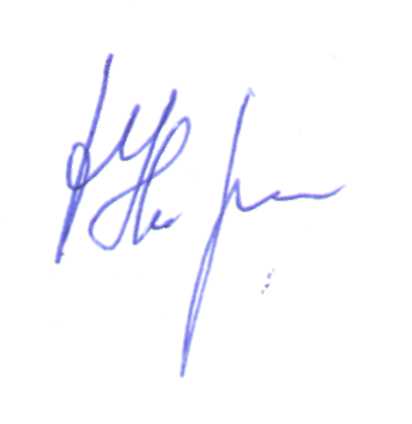 УТВЕРЖДАЮПервый заместитель мэра, председатель комиссии по предупреждению и ликвидации чрезвычайных ситуаций и обеспечению пожарной безопасности 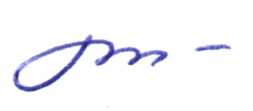 УТВЕРЖДАЮПервый заместитель мэра, председатель комиссии по предупреждению и ликвидации чрезвычайных ситуаций и обеспечению пожарной безопасности УТВЕРЖДАЮПервый заместитель мэра, председатель комиссии по предупреждению и ликвидации чрезвычайных ситуаций и обеспечению пожарной безопасности УТВЕРЖДАЮПервый заместитель мэра, председатель комиссии по предупреждению и ликвидации чрезвычайных ситуаций и обеспечению пожарной безопасности УТВЕРЖДАЮПервый заместитель мэра, председатель комиссии по предупреждению и ликвидации чрезвычайных ситуаций и обеспечению пожарной безопасности УТВЕРЖДАЮПервый заместитель мэра, председатель комиссии по предупреждению и ликвидации чрезвычайных ситуаций и обеспечению пожарной безопасности УТВЕРЖДАЮПервый заместитель мэра, председатель комиссии по предупреждению и ликвидации чрезвычайных ситуаций и обеспечению пожарной безопасности С.М. УбугуноваС.М. Убугунова«19»маямая2014г.19 мая 2014 годаВремя: 10:00п. Бохан- Убугунова Софья Михайловна – первый заместитель мэра, председатель комиссии по предупреждению и ликвидации чрезвычайных ситуаций и обеспечению пожарной безопасности администрации муниципального образования «Боханский район».Присутствовали:Заместитель председателя комиссии:Заместитель председателя комиссии:Гагарин Сергей ИвановичЗаместитель мэра по ЖКХСекретарь комиссии:Секретарь комиссии:Кабанов Степан ВладимировичГлавный специалист ГО ЧС и ПБ Члены комиссии:Члены комиссии:Прохоров Сергей ИвановичГлава администрации МО «Александровское»Ткач Александр СергеевичГлава администрации МО «Буреть»Пушкарева Татьяна СергеевнаГлава администрации МО «Казачье»Джураева Анна АлександровнаЗам. главы администрации МО «Каменка»Баханов Дмитрий ВладимировичСпециалист по земле и имуществу администрации МО «Новая Ида»Шарыпова Инна АлександровнаЗам. главы администрации МО «Середкино»Скоробогатова Марина ВладимировнаГлава администрации МО «Тихоновка»Баглаева Елена АлександровнаГлава администрации МО «Укыр»Улаханова Анна ИннокентьевнаГлава администрации МО «Хохорск»Батюрова Вера АлексеевнаГлава администрации МО «Шаралдай»Якимова Анна АлександровнаНачальник ОГБУ «Боханская станция по борьбе с болезнями животных»Хаптареев Виктор АлександровичИнженер по ГО ЧС ОГБУЗ «Боханская ЦРБ»Баглаев Павел РомановичОтветственный секретарь газеты «Сельская правда»Мячина Галина ВасильевнаНачальник отдела по УМИ администрации МО «Боханский район»Карнаухов Михаил АнатольевичДиректор ТОАЛХ «Кировское лесничество»Сахаров Степан АлександровичЗаместитель начальника отдела надзорной деятельности УОБО майор внутренней службыБелый Сергей ВалентиновичНачальник Боханского электросетевого участка ОГУЭП «Облкомунэнерго» филиала «Усть-Ордынские электрические сети» Павлова Елена АлександровнаЗаместитель начальника полиции по ООП МО МВД России «Боханский»Имыгиров Петр ВалерьевичЗам. начальника ПЧ-44 (по охране п. Бохан)Дарханов Александр СергеевичМетодист по охране труда и ПБ УО администрации МО «Боханский район»Приглашенные:«О введении на территории муниципального образования «Боханский район» режима функционирования «Повышенная готовность»«О введении на территории муниципального образования «Боханский район» режима функционирования «Повышенная готовность»Докладчик:Главный специалист ГО ЧС и ПБ Кабанов Степан ВладимировичСодокладчики:Начальник ТОАЛХ Иркутской областипо Кировскому лесничествуКарнаухов Михаил Анатольевич;Заместитель начальника полиции по ООП МО МВД России «Боханский»Павлова Елена АлександровнаГлавный специалист ГО ЧС и ПБ, секретарь комиссииС.В. Кабанов